Anglo-Saxon Day in Year 5On____________, it is Anglo-Saxon Day at School.You can choose to dress up as an Anglo-Saxon if you want to.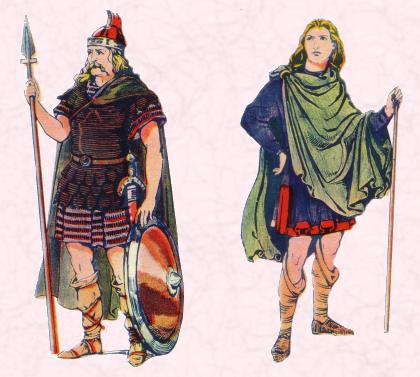 It will be a very different day at school.There will be no maths, literacy or guided reading. 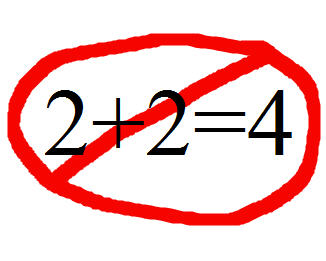 After my teacher has finished the register, all of year 5 will go to the school hall to meet the man hosting the workshop.In 3 of year 5 classrooms there will be different activities. A game A quizAnglo Saxon names and greetingsIn our classes, we will move around the classrooms and join in the activities for the rest of the morning.After lunch, at about 1:30 we will go back to the hall.There will be weapons to look at, a demonstration of a battle and the story of Beowulf.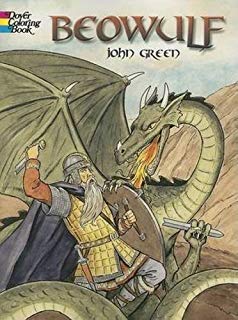 My teachers would like everyone to have a fun day and enjoy themselves.My teachers know it will be noisy and everyone will be excited.I might find this difficult. It might be too noisy for me.It might be too different for me. 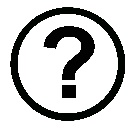 This is okay. I can tell my teacher if I am finding the day difficult. They will find a quiet place for me to go or give me another activity to do.Everyone will be proud of me for telling my teacher how I feel. 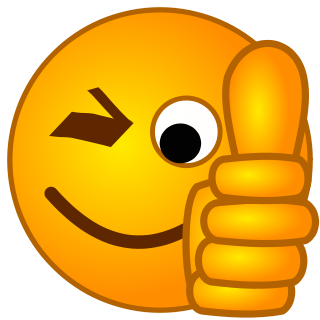 